K  A  R  A  RBelediyemiz bünyesinde kurulması ve Sosyal Yardım İşleri Müdürlüğünce iş ve işlemlerinin yürütülmesi düşünülen, toplumdaki engelli bireylerin istihdamına ve sosyal farkındalığın arttırılmasına yönelik" Kahve Konağı" adı altında bir Bütçe İçi İktisadi İşletme kurulmasına yönelik İktisadi İşletme Kuruluş Esaslarına İlişkin Çalışma Yönetmeliği ile ilgili başkanlık yazısı.(Belediye Meclisimizin 12/06/2020 tarih ve 87 sayılı kararı ile Bütçe içi İşletme kurulması kararı alınmıştır. Bütçe İçi İşletme yönetmeliği, çalışmaları ve 5393 sayılı Belediye kanunun 71. maddesi "Belediye, özel gelir ve gideri bulunan hizmetlerini Çevre, Şehircilik ve İklim Değişikliği Bakanlığı izniyle bütçe içinde işletme kurarak yapabilir" hükmü doğrultusunda Belediyemiz 19/06/2020 tarih ve 67326685-813.99-E.418 sayılı yazısı ile talepte bulunmuş ve bu talep 29/06/2020 tarihli Bakan Onayı ile uygun görüldüğü,Bu itibarla, Bütçe İçi işletme yönetmeliği ve alınan izin ve kararlar doğrultusunda Belediyemiz bünyesinde kurulması ve Sosyal Yardım İşleri Müdürlüğünce iş ve işlemlerinin yürütülmesi düşünülen toplumdaki engelli bireylerin istihdamına ve sosyal farkındalığın arttırılmasına yönelik" Kahve Konağı" adı altında bir Bütçe İçi İktisadi İşletme kurulması planlanmıştır. Bu kapsamda bahse konu İktisadi İşletmenin faaliyetlerini daha düzgün ve verimli sürdürebilmesi için hazırlanan 3 sayfadan oluşan 22 maddelik ekli iktisadi İşletme Kuruluş Esaslarına ilişkin çalışma yönetmeliğinin Belediye Meclisinden onay alınması hususunun;   Olurlarınıza arz ederim.) Okundu. Meclis başkanı, başkanlık yazısının gündeme alınarak bu toplantıda görüşülmesini oylamaya sundu, yapılan işaretle oylama sonucunda kabulüne oybirliğiyle,Konu üzerindeki görüşmelerden sonra, başkanlık yazısı oylamaya sunuldu,  yapılan işaretle oylama sonucunda, Belediyemiz bünyesinde kurulması ve Sosyal Yardım İşleri Müdürlüğünce iş ve işlemlerinin yürütülmesi düşünülen, toplumdaki engelli bireylerin istihdamına ve sosyal farkındalığın arttırılmasına yönelik" Kahve Konağı" adı altında bir Bütçe İçi İktisadi İşletme kurulmasına yönelik İktisadi İşletme Kuruluş Esaslarına İlişkin Çalışma Yönetmeliğinin kabulüne oybirliğiyle 08.04.2022 tarihli toplantıda karar verildi.    Fatih OMAÇ 	                    	           Serkan TEKGÜMÜŞ			  Özgür ELVER          Meclis Başkan V.                                             Katip				          Katip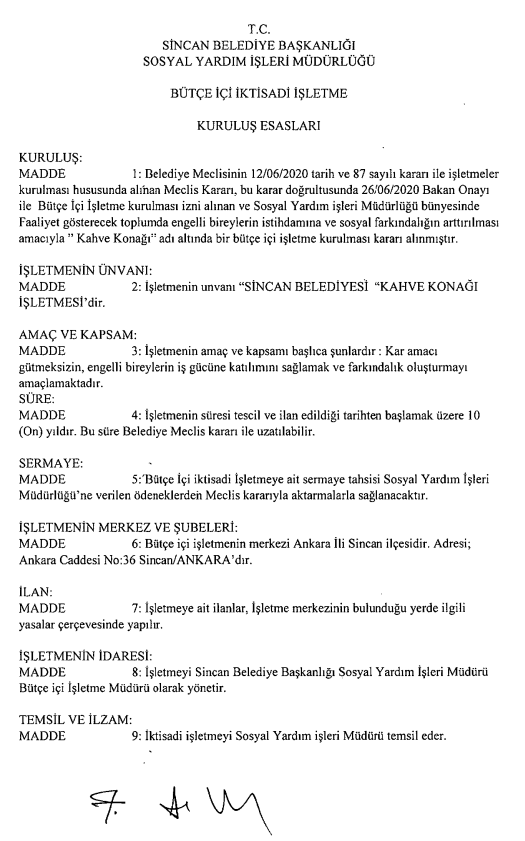 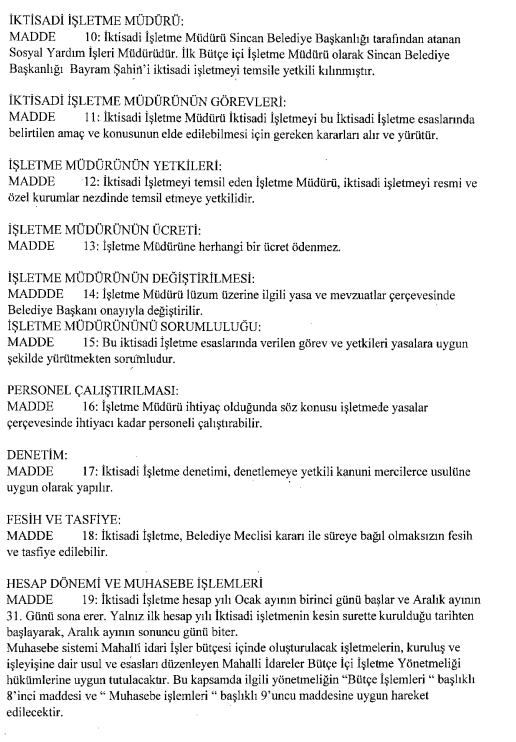 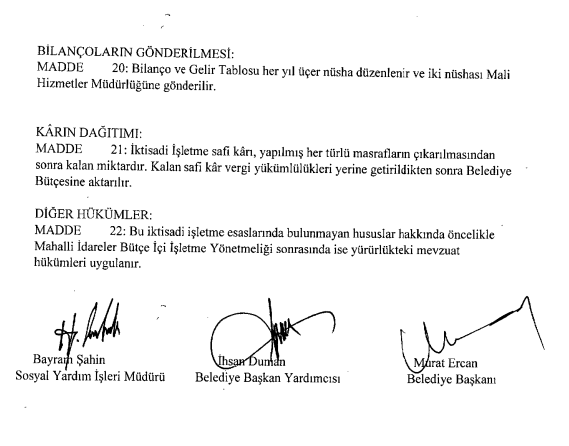 